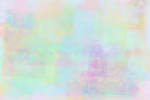 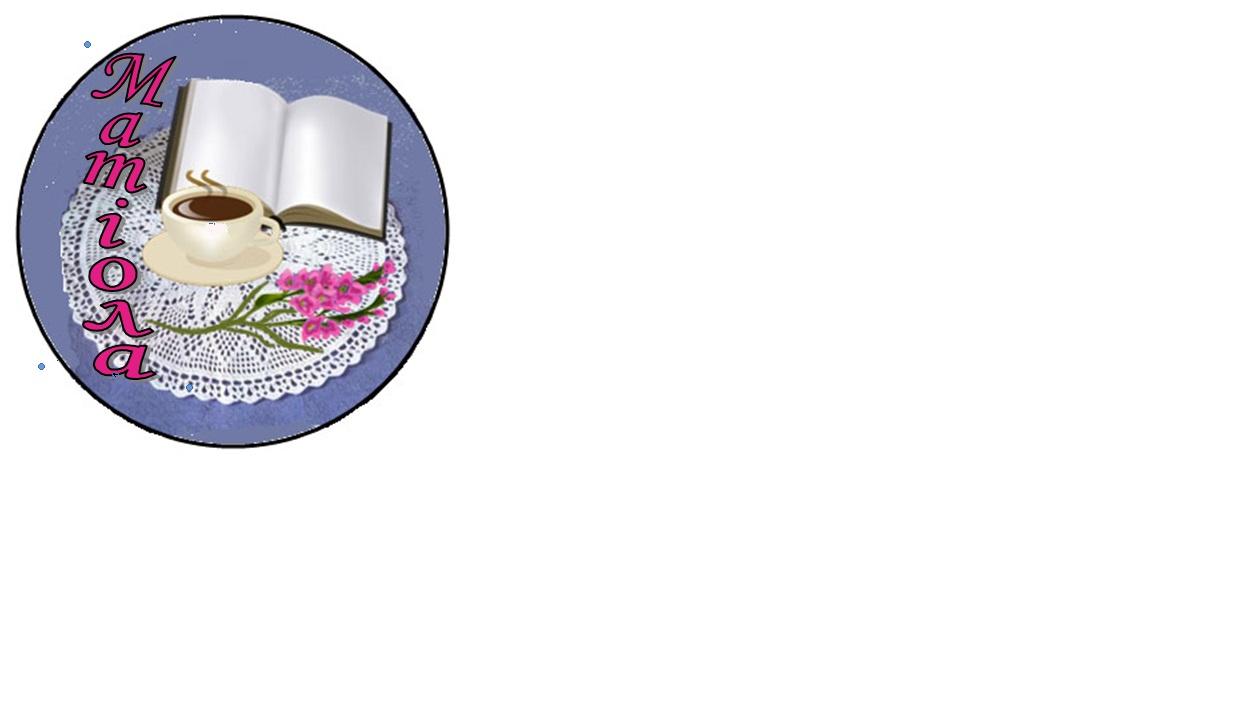 Програма клубу       людей літнього віку «МАТІОЛА»         Універсальної публічної бібліотеки № 11                                               на  2020 рік.СіченьСпасибі вам, і серцем і душею… (до Всесвітнього дня подяки)       вечір відпочинкуЛютийЛюбов невичерпна і вічна...(до Дня святого Валентина)літературно-музичний вечір.   Березень1. Світ квітів, музики, весни(до 8 березня)2. Поезії одвічна висота.(зустріч з поетом)музичний салон.вечір-знайомство з поетомКвітень1. Здоров`я – мудрих гонорар2. Запитаємо у письменника…бесіда-порадавечір-автографТравеньЯк тебе не любити…(до Дня Києва)краєзнавча подорожіЧервень1. Пізнаємо самих себе 2. Магія європейської кухнізустріч з психологом відеопрезентаціяВересеньБагрянець осені  у водоспаді звуківлітературно-музичний вечір ЖовтеньСтрун душі торкнулась осіньвечір-елегіяЛистопадВальс листопадамузична візитівкаГруденьЧай пити – довго жити!(до Міжнародного дня чаю)Вечір відпочинку.